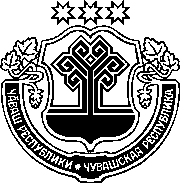 ЗАКОНЧУВАШСКОЙ РЕСПУБЛИКИО ВНЕСЕНИИ ИЗМЕНЕНИЙ В СТАТЬИ 4 И 15 ЗАКОНА ЧУВАШСКОЙ РЕСПУБЛИКИ "О РЕГУЛИРОВАНИИ ЖИЛИЩНЫХ ОТНОШЕНИЙ"ПринятГосударственным СоветомЧувашской Республики15 октября 2020 годаСтатья 1Внести в Закон Чувашской Республики от 17 октября 2005 года № 42 "О регулировании жилищных отношений" (Ведомости Государственного Совета Чувашской Республики, 2005, № 64; 2006, № 71; 2007, № 74; 2008, № 75, 77; 2009, № 82; 2010, № 84; 2011, № 90; 2012, № 92 (том I); Собрание законодательства Чувашской Республики, 2013, № 6; 2015, № 6; 2016, № 4, 10; 2017, № 9; газета "Республика", 2018, 8 мая; 2019, 6 марта, 13 марта,   15 мая, 26 декабря; 2020, 11 марта) следующие изменения:1) в статье 4:а) в пункте 2 части 3 слова "и (или) выписку из домовой (поквартирной) книги, содержащую сведения о лицах, проживающих совместно с заявителем" исключить;б) пункт 1 части 4 после слов "трудовых книжек" дополнить словами "(при наличии) и (или) сведения о трудовой деятельности, оформленные 
в установленном законодательством порядке";2) пункт 5 части 1 статьи 15 дополнить словами ", а также иных категорий граждан, определенных федеральным законом, указом Президента Российской Федерации или законом Чувашской Республики".Статья 2 Настоящий Закон вступает в силу по истечении десяти дней после дня его официального опубликования. г. Чебоксары21 октября 2020 года№ 87ГлаваЧувашской РеспубликиО. Николаев